TINJAUAN KETIDAKLENGKAPAN PENGISIAN RESUME MEDIS PASIEN RAWAT INAP ANAKDI RSUD KOJA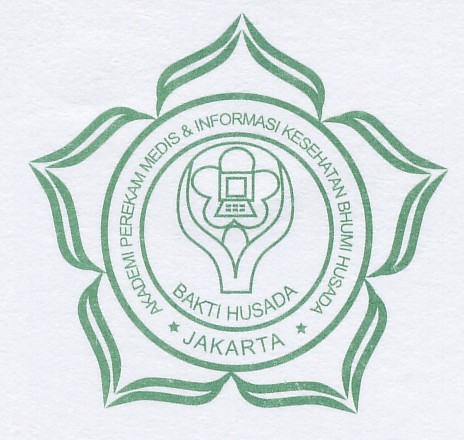 Karya Tulis ini disusun salah satu syarat untuk menyelesaikan Program D-II Rekam Medis dan Informasi KesehatanDisusun oleh :NAMA : INTAN RUKMANA RISNAWATINIM : 13011AKADEMI PEREKAM MEDIS DAN INFORMASI KESEHATAN BHUMI HUSADA JAKARTA                                                                                                                                 2016ABSTRAK INTAN RUKMANA RISNAWATI, Tinjauan ketidaklengkapan Pengisian Resuma Medis Pasien Rawat Inap Anak di Rumah Sakit Umum Daerah Koja. karya Tulis Ilmiah Program D-III Rekam Medis dan Informasi Kesehatan, Bhumi Husada Jakarta, 2016.Dari hasil observasi di rumah sakit Umum Daerah Koja terdapat masalah ketidaklengkapan pengisian resume medis pasien rawat inap anak. Resume medis merupakan inti dari rekam medis yang dapat memberikan gambaran secara keseluruhan, lengkap, ringkas dan tentang pasien yang nantinya digunakan untuk berobat kembali. Resume medis harus dibuat oleh dokter atau dokter gigi yang melakukan perawatan pasien. ketidaklengkapan pengisian resuume medis pasien rawat inap anak. Tujuan penelitian ini adalah mengetahui ketidaklengkapan pengisian resume medis pasien rawat inap anak di Rumah Sakit Umum Dearah Koja. Sedangkan tujuan khusus adalah (1) mengidentifikasi standar prosedur  operasional (SPO) pelaksanaan pengisian resume medis pasien rawat innap anak. (2) mengidentifikasi ketidaklengkapan ada pada resume medis pasien rawat inap anak berdasarkan analisa kuantitatif. (3) mengetahui faktor-faktor ketidaklengkapan pengisian resume medis pasien rawat inap anak. Dalam penelitian ini penulis menggunakan metode penelitian deskriptif, dengan populasinya adalah selurh lembar resume medis pasien rawat inap anak periode april tahun 2016 dan jumlah sample yang diteliti adalah 90 lembar resume medis pasien rawat inap anak dari 820 resume medis  pasien rawat inap anak.Dalam pengumpulan data penulis menggunakan teknik observasi dan wawancara, data yang dikumpulkan akan di analisa berdasarkan teori yang ada kemudian dibandingkan dengan kenyataan yang ada dilapangan. Hasil observasi yang penulis lakukan di Rumah Sakit Umum Daerah Koja yang diambil dari 90 lembar resume medis pasien rawat inap anak periode april tahun 2016 25,43%. Lembar resume medis dialnalisa  berdasarkan analisa kuantitatif. Resume medis pasien rawat inap anak di Rumah Sakit Umum Daerah Koja masih banyak yang belum lengkap, Standar Prosedur Operasional (SPO) pengisian resume medis pasien rawat inap anak di Rumah Sakit Umum Daerah Koja belum dibuat, sehingga tidak ada acuan pedoma bagi dokter penanggung jawab pelayanan dalam mengisis resume medis pasien rawat inap anak.Daftar Pustaka  12 (Tahun 1994-2016)Kata Kunci : ketidaklengkapan  pengsian resume medis pasien rawat inap anak.